MASTER OF SCIENCE IN SYSTEMS SCIENCE (MSYSC)                     PLAN OF STUDY 	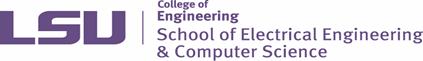 Computer Science Concentration (SYCSCM)			            Circle one: YEAR 1 or YEAR 2Circle One: Project (SYSC 7090) or Thesis (SYSC 8000)Student Name: _________________________________________	LSU ID #: ______________________ Phone #: __________________			Major Professor (Advisor): _____________________________________________  Co-advisor: __________________________________Advisory Committee Members: _______________________________________________________________________________________										             TOTAL CREDIT HOURS           _______________________________________________       _____________________________________       ___________________________________Student’s Signature                            Date         Major Professor (Advisor)           Date             Graduate Advisor                      Date* Full advisory committee information must be provided for the YEAR 2. Course #SemesterTitleCredit Hours 